POROZUMIENIEw sprawie współpracy w zakresie prowadzenia staży cząstkowych lekarzyw ramach stażu podyplomowegodalej „Porozumienie”zawarte w dniu ……………………… w Katowicach,pomiędzy:Uniwersyteckim Centrum Klinicznym im. prof. K. Gibińskiego Śląskiego Uniwersytetu Medycznego w Katowicach z siedzibą w Katowicach przy ulicy Ceglanej 35, wpisanym do Rejestru stowarzyszeń, innych organizacji społecznych i zawodowych, fundacji, samodzielnych publicznych zakładów opieki zdrowotnej prowadzonego przez Sąd Rejonowy Katowice-Wschód w Katowicach Wydział VIII Gospodarczy Krajowego Rejestru Sądowego pod nr KRS 0000049660, NIP 9542274017, REGON 001325767,zwanym dalej Kierującym/ Przyjmującymreprezentowanym przez:p. o. Z-cę Dyrektora ds. Medycznych – ………………………………………………………………………………………………………………………………………………………………………………………………..a………………………………………………………………………………………………………………………………………………………………………………………zwanym Przyjmującym/ Kierującymreprezentowanym przez:…………………………………………………………….Działając na postawie ustawy z dnia 5 grudnia 1996 r. o zawodach lekarza i lekarza dentysty (tj. Dz.U. 2023 poz. 1516 z późn zm.) oraz Rozporządzenia Ministra Zdrowia z dnia 24 lutego 2023r. (tj. Dz.U. 2023 poz. 377 z późn. zm.) w sprawie stażu podyplomowego lekarza i lekarza dentysty, Strony niniejszego Porozumienia postanawiają, co następuje:§ 1Przedmiotem Porozumienia jest umożliwienie realizacji stażu cząstkowego - część personalizowana w zakresie ………….…….….….……. w ramach odbywanego stażu podyplomowego przez ……………..………. skierowanego w tym celu przez Kierującego, w tym udzielania świadczeń zdrowotnych objętych ramowym programem stażu na rzecz pacjentów Przyjmującego.§ 21. Lekarz skierowany przez Kierującego będzie odbywał staż cząstkowy - część personalizowana z zakresu ……………………….…………… w Oddziale …………………………………..………….……………. na podstawie wystawionego imiennego skierowania, przesłanego przez Kierującego w terminie nie krótszym niż 14 dni kalendarzowych przed rozpoczęciem stażu.2. Lekarz …………………………..…….……. skierowany na staż cząstkowy zobowiązany jest do pisemnego uzgodnienia terminu odbywania stażu z Lekarzem Kierującym Oddziałem w formie podania/wniosku.§ 31. Za wykonywanie świadczeń zdrowotnych w ramach stażu cząstkowego, w tym również pełnionych dyżurów medycznych, lekarz odbywający staż nie otrzymuje od Przyjmującego wynagrodzenia, ani innych świadczeń pieniężnych.2. Lekarz skierowany do odbywania stażu cząstkowego wynagrodzenie za pracę otrzymuje od Kierującego.3. Przyjmujący nie pobiera od Kierującego opłat z tytułu prowadzenia stażu cząstkowego.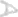 4. Wymiar czasu pracy lekarza odbywającego staż cząstkowy określa harmonogram stażu podyplomowego ustalony przez Koordynatora stażu Kierującego.§ 4Lekarz skierowany do odbywania stażu cząstkowego objęty jest przez Kierującego ubezpieczeniem od odpowiedzialności cywilnej, jak również za szkody wyrządzone przy wykonywaniu zadań i czynności związanych z realizacją stażu.§ 5Celem skierowania lekarza medycyny jest realizacja stażu cząstkowego - część personalizowana zgodnie
z programem stażu, w tym:1) uczestniczenie i wykonywanie określonych zabiegów lub procedur medycznych,2) podnoszenie kwalifikacji zawodowych poprzez prowadzenie działalności leczniczej, profilaktycznej i diagnostycznej w Szpitalu, do którego został skierowany na zasadach określonych Rozporządzeniem Ministra Zdrowia w sprawie stażu podyplomowego.§ 61. Przyjmujący do którego zostaje skierowany lekarz medycyny odpowiedzialny jest za:1) zorganizowanie miejsca odbywania stażu,2) zapoznanie lekarza medycyny z jego obowiązkami, przepisami bhp, przepisami w zakresie RODO oraz ochronie tajemnicy służbowej,3) nadanie uprawnień niezbędnych do realizacji stażu, zgodnie z obowiązującymi przepisami,4) upoważnienie skierowanego lekarza do przetwarzania danych osobowych pacjentów Przyjmującego na okres realizacji niniejszego Porozumienia zgodnie z obowiązującymi przepisami,5) zapewnienie bezpiecznych warunków odbywania stażu.2. Przyjmujący zobowiązuje się do:1) zapewnienia lekarzowi realizacji programu stażu cząstkowego,2) zagwarantowania odpowiednich kwalifikacji personelu kształcącego,3) zapewnienia lekarzowi, w miarę możliwości Kierującego, dostępu do wszelkich materiałów, szkoleń, sympozjów, konferencji itp., które mogą przyczynić się do podnoszenia kwalifikacji zawodowych, a które odbywają się na terenie Przyjmującego i prowadzone są przez lekarzy oddziału szkolącego,4) kontrolowania czasu pracy w trakcie odbywania stażu,5) powiadomienia niezwłocznie Kierującego w razie naruszenia dyscypliny pracy u Przyjmującego, przez osobę skierowaną.3. Odpowiedzialny za nadzór nad przebiegiem stażu lekarza skierowanego do Przyjmującego jest Lekarz Kierujący Oddziałem, na którym odbywa się staż cząstkowy.§ 71. Lekarz skierowany do odbywania stażu cząstkowego zobowiązany jest do:1) ustalenia z koordynatorem stażu harmonogramu/ rozkładu zajęć realizacji stażu,2) rzetelnego wykonywania obowiązków powierzonych przez opiekuna stażu cząstkowego,3) przetwarzania danych osobowych zgodnie z RODO i innymi obowiązującymi przepisami prawa w zakresie danych osobowych, a także procedur wewnętrznych Przyjmującego,4). przestrzegania w okresie realizacji stażu uregulowań wewnętrznych obowiązujących u Przyjmującego.§ 81. Kierujący oświadcza, że na cały okres odbywania stażu skierowany lekarz:1) jest objęty ubezpieczeniem od odpowiedzialności cywilnej w tym również za szkody wyrządzone przy wykonywaniu zadań i czynności związanych z realizacją stażu,2) jest objęty ubezpieczeniem od następstw nieszczęśliwych wypadków, z uwzględnieniem profilaktycznego leczenia poekspozycyjnego,3) posiada aktualne orzeczenie lekarskie o braku przeciwskazań do wykonywania pracy na określonym stanowisku,4) posiada aktualne zaświadczenie o przeszkoleniu w zakresie leczenia krwią i jej składnikami oraz przeszkolenie w zakresie bhp i p.poż.2. Kierujący oświadcza, iż ubezpieczenie od odpowiedzialności cywilnej uwzględnia lekarzy odbywających staże cząstkowe i specjalizacyjne w innych jednostkach.§91. Kierujący ponosi odpowiedzialność za szkody wyrządzone na terenie Przyjmującego przez skierowanego lekarza, jak również wobec osób trzecich, oświadcza jednocześnie, że ubezpieczenia, o których mowa w § 8 ust. 1 pkt. I i 2 są wystarczające do pokrycia ewentualnych roszczeń.2. Odpowiedzialność za szkody wyrządzone na terenie Przyjmującego przez skierowanego lekarza jest wyłączona jeżeli wynika ona z wyłącznej winy koordynatora stażu kierunkowego lub innych osób, za które Przyjmujący ponosi odpowiedzialność.3. Przyjmujący uprawniony jest do żądania w uzasadnionych przypadkach do przedłożenia dowodu zawarcia stosownych ubezpieczeń (OC i NNW).4. Kierujący ponosi pełną odpowiedzialność za brak, nieważność lub wadliwość ubezpieczeń.§ 111. Porozumienie zostaje zawarte na czas określony tj. do dnia 31.10.2024 r.2. Porozumienie może zostać przedłużone za zgodą Stron.3. Strony zgodnie ustalają prawo odwołania lekarza medycyny z oddelegowania w przypadkach szczególnych uzasadnionych potrzebami Kierującego, co zostanie potwierdzone stosownym pismem przez Kierującego.4.Wszelkie zmiany Porozumienia wymagają formy pisemnej pod rygorem nieważności.§ 121. Każdej ze Stron przysługuje prawo rozwiązania niniejszego Porozumienia na mocy porozumienia Stron.2. Przyjmujący, zastrzega sobie prawo odsunięcia skierowanego lekarza od wykonywania czynności związanych z realizacją stażu cząstkowego, ze skutkiem natychmiastowym w przypadku, nieprzestrzegania przez skierowanego lekarza regulacji wewnętrznych obowiązujących u Przyjmującego.3. W razie zaistnienia okoliczności uniemożliwiających realizację Porozumienia z przyczyn niezależnych od Stron, Porozumienie ulega rozwiązaniu w chwili poinformowania drugiej Strony o w/w przyczynach.§ 13W sprawach nieuregulowanych niniejszym Porozumieniem zastosowanie mają przepisy:1) Ustawy z dnia 5 grudnia 1996 r. o zawodach lekarza i lekarza dentysty,2) Rozporządzenia Ministra Zdrowia z dnia 24 lutego 2023 r. w sprawie stażu podyplomowego lekarza i lekarza dentysty,3) Kodeksu Cywilnego.§ 141. Wszelkie spory wynikające z niniejszego Porozumienia, Strony poddają pod rozstrzygnięcie właściwych sądów dla siedziby Przyjmującego.2. Porozumienie sporządzono w dwóch jednobrzmiących egzemplarzach, po jednym dla każdej ze Stron.	……………………………………..		………………………………………….                                      Kierujący                                                                         Przyjmujący